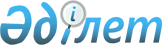 "2011-2013 жылдарға арналған аудандық бюджет туралы" Қармақшы аудандық мәслихатының 2010 жылғы 22 желтоқсандағы кезекті 34 сессиясының N 224 шешіміне өзгерістер енгізу туралы
					
			Күшін жойған
			
			
		
					Қызылорда облысы Қармақшы аудандық мәслихатының 2011 жылғы 22 қарашадағы N 298 шешімі. Қызылорда облысының Әділет департаментінде 2011 жылы 29 қарашада N 10-5-169 тіркелді. Шешімнің қабылдау мерзімінің өтуіне байланысты қолдану тоқтатылды (Қызылорда облысы Қармақшы аудандық мәслихатының 2012 жылғы 01 наурыздағы N 41 хаты)      Ескерту. Шешімнің қабылдау мерзімінің өтуіне байланысты қолдану тоқтатылды (Қызылорда облысы Қармақшы аудандық мәслихатының 2012.03.01 N 41 хаты)

      Қазақстан Республикасының 2008 жылғы 4 желтоқсандағы Бюджет кодексіне, "Қазақстан Республикасындағы жергілікті мемлекеттік басқару және өзін-өзі басқару туралы" Қазақстан Республикасының 2001 жылғы 23 қаңтардағы Қазақстан Республикасы Заңының 6-бабының 1-тармағының 1-тармақшасына сәйкес Қармақшы аудандық мәслихаты ШЕШЕДІ:



      1. "2011-2013 жылдарға арналған аудандық бюджет туралы" Қармақшы аудандық мәслихатының 2010 жылғы 22 желтоқсандағы кезекті 34 сессиясының N 224 шешіміне (нормативтік құқықтық кесімдердің мемлекеттік тіркеу Тізілімінде 10-5-154 нөмірімен тіркелген, аудандық "Қармақшы таңы" газетінің 2011 жылғы 26 қаңтардағы N 9-10 сандарында жарияланған) мынадай өзгерістер енгізілсін:



      1-тармақтағы:

      1) тармақшадағы:

      "5 222 352" деген сандар "5 240 320" деген сандармен ауыстырылсын;

      "4 393 877" деген сандар "4 411 845" деген сандармен ауыстырылсын;

      2) тармақшадағы:

      "5 463 123" деген сандар "5 481 091" деген сандармен ауыстырылсын;



      "2011-2013 жылдарға арналған аудандық бюджет туралы" Қармақшы аудандық мәслихатының 2010 жылғы 22 желтоқсандағы кезекті 34 сессиясының N 224 шешімінің 1-қосымшасы осы шешімнің 1-қосымшасына сәйкес жазылсын.



      2. Осы шешімнің орындалуына бақылау жасау төртінші шақырылған аудандық мәслихат "Қаржы, бюджет, әлеуметтік, жастар саясаты, құқық қорғау және мәдени мәселелер жөніндегі тұрақты комиссиясына жүктелсін.



      3. Осы шешім 2011 жылғы 1 қаңтардан бастап қолданысқа енгізіледі.      Қармақшы аудандық

      мәслихатының кезектен

      тыс 45-сессиясының төрағасы                      Ә. Сержанова      Қармақшы аудандық

      мәслихатының хатшысы                             М. Ерманов      Қармақшы аудандық мәслихатының

      2011 жылғы "22" қарашадағы

      кезектен тыс 45-сессиясының

      N 298 шешіміне 1-қосымша      Қармақшы аудандық мәслихатының

      2010 жылғы "22" желтоқсандағы

      кезекті 34 сессиясының N 224

      шешіміне 1-қосымша        

2011 жылға арналған аудандық бюджет
					© 2012. Қазақстан Республикасы Әділет министрлігінің «Қазақстан Республикасының Заңнама және құқықтық ақпарат институты» ШЖҚ РМК
				СанатыСанатыСанатыСанатыСомасы, мың теңге
СыныбыСыныбыСыныбыIшкi сыныбыIшкi сыныбыАтауы
1.Кірістер52403201Салықтық түсімдер76303201Табыс салығы2617212Жеке табыс салығы26172103Әлеуметтiк салық1631391Әлеуметтік салық16313904Меншiкке салынатын салықтар3192501Мүлiкке салынатын салықтар2508763Жер салығы49484Көлiк құралдарына салынатын салық631505Бірыңғай жер салығы27605Тауарларға, жұмыстарға және қызметтерге салынатын iшкi салықтар129922Акциздер45673Табиғи және басқа ресурстарды пайдаланғаны үшiн түсетiн түсiмдер13004Кәсiпкерлiк және кәсiби қызметтi жүргiзгенi үшiн алынатын алымдар68685Ойын бизнесіне салық25708Заңдық мәнді іс-әрекеттерді жасағаны және (немесе) оған уәкілеттігі бар мемлекеттік органдар немесе лауазымды адамдар құжаттар бергені үшін алынатын міндетті төлемдер59301Мемлекеттік баж59302Салықтық емес түсiмдер275201Мемлекеттік меншіктен түсетін кірістер4785Мемлекет меншігіндегі мүлікті жалға беруден түсетін кірістер47806Басқа да салықтық емес түсiмдер22741Басқа да салықтық емес түсiмдер22743Негізгі капиталды сатудан түсетін түсімдер6269101Мемлекеттік мекемелерге бекітілген мемлекеттік мүлікті сату602601Мемлекеттік мекемелерге бекітілген мемлекеттік мүлікті сату6026003Жердi және материалдық емес активтердi сату24311Жерді сату15002Материалдық емес активтерді сату 9314Трансферттердің түсімдері441184502Мемлекеттiк басқарудың жоғары тұрған органдарынан түсетiн трансферттер44118452Облыстық бюджеттен түсетiн трансферттер4411845Функционалдық топФункционалдық топФункционалдық топФункционалдық топСомасы, мың теңге
Бюджеттік бағдарламалардың әкiмшiсiБюджеттік бағдарламалардың әкiмшiсiБюджеттік бағдарламалардың әкiмшiсiБағдарламаБағдарламаАтауы
2.Шығындар54810911Жалпы сипаттағы мемлекеттiк қызметтер 324847112Аудан (облыстық маңызы бар қала) мәслихатының аппараты26370001Аудан (облыстық маңызы бар қала) мәслихатының қызметін қамтамасыз ету жөніндегі қызметтер20290003Мемлекеттік органдардың күрделі шығыстары6080122Аудан (облыстық маңызы бар қала) әкімінің аппараты118152001Аудан (облыстық маңызы бар қала) әкімінің қызметін қамтамасыз ету жөніндегі қызметтер92922003Мемлекеттік органдардың күрделі шығыстары25230123Қаладағы аудан, аудандық маңызы бар қала, кент, ауыл (село), ауылдық (селолық) округ әкімінің аппараты152022001Қаладағы аудан, аудандық маңызы бар қаланың, кент, ауыл (село), ауылдық (селолық) округ әкімінің қызметін қамтамасыз ету жөніндегі қызметтер138731022Мемлекеттік органдардың күрделі шығыстары13291452Ауданның (облыстық маңызы бар қаланың) қаржы бөлімі14853001Аудандық бюджетті орындау және коммуналдық меншікті (облыстық маңызы бар қала) саласындағы мемлекеттік саясатты іске асыру жөніндегі қызметтер14327011Коммуналдық меншікке түскен мүлікті есепке алу, сақтау, бағалау және сату526453Ауданның (облыстық маңызы бар қаланың) экономика және бюджеттік жоспарлау бөлімі13450001Экономикалық саясатты, мемлекеттік жоспарлау жүйесін қалыптастыру және дамыту және ауданды (облыстық маңызы бар қаланы) баcқару саласындағы мемлекеттік саясатты іске асыру жөніндегі қызметтер134502Қорғаныс1263122Аудан (облыстық маңызы бар қала) әкімінің аппараты1263005Жалпыға бірдей әскери міндетті атқару шеңберіндегі іс-шаралар12633Қоғамдық тәртіп, қауіпсіздік, құқықтық, сот, қылмыстық-атқару қызметі5415458Ауданның (облыстық маңызы бар қаланың) тұрғын үй-коммуналдық шаруашылық, жолаушылар көлігі және автомобиль жолдары бөлімі5415021Елдi мекендерде жол жүрісі қауiпсiздiгін қамтамасыз ету54154Бiлiм беру2684149464Ауданның (облыстық маңызы бар қаланың) білім бөлімі2673014001Жергілікті деңгейде білім беру саласындағы мемлекеттік саясатты іске асыру жөніндегі қызметтер18028003Жалпы білім беру2113341005Ауданның (облыстық маңызы бар қаланың) мемлекеттік білім беру мекемелер үшін оқулықтар мен оқу-әдiстемелiк кешендерді сатып алу және жеткізу12983006Балаларға қосымша білім беру 77604007Аудандық (қалалалық) ауқымдағы мектеп олимпиадаларын және мектептен тыс іс-шараларды өткiзу658009Мектепке дейінгі тәрбие ұйымдарының қызметін қамтамасыз ету402632015Жетім баланы (жетім балаларды) және ата-аналарының қамқорынсыз қалған баланы (балаларды) күтіп-ұстауға асыраушыларына ай сайынғы ақшалай қаражат төлемдері9711019Ауданның (облыстық маңызы бар қаланың) мемлекеттік білім беру мекемелеріне жұмыстағы жоғары көрсеткіштері үшін гранттарды табыс ету1500020Үйде оқытылатын мүгедек балаларды жабдықпен, бағдарламалық қамтыммен қамтамасыз ету22171021Мектеп мұғалімдеріне және мектепке дейінгі білім беру ұйымдары тәрбиешілеріне біліктілік санаты үшін қосымша ақының мөлшерін арттыру 14386467Ауданның (облыстық маңызы бар қаланың) құрылыс бөлімі11135037Білім беру объектілерін салу және реконструкциялау111355Денсаулық сақтау165123Қаладағы аудан, аудандық маңызы бар қала, кент, ауыл (село), ауылдық (селолық) округ әкімінің аппараты165002Ерекше жағдайларда сырқаты ауыр адамдарды дәрігерлік көмек көрсететін ең жақын денсаулық сақтау ұйымына жеткізуді ұйымдастыру1656Әлеуметтiк көмек және әлеуметтiк қамсыздандыру495197451Ауданның (облыстық маңызы бар қаланың) жұмыспен қамту және әлеуметтік бағдарламалар бөлімі495197001Жергілікті деңгейде облыстың жұмыспен қамтуды қамтамасыз ету және үшін әлеуметтік бағдарламаларды іске асыру саласындағы мемлекеттік саясатты іске асыру жөніндегі қызметтер 35392002Еңбекпен қамту бағдарламасы41422004Ауылдық елдi мекендерде тұратын және жұмыс істейтін мемлекеттiк денсаулық сақтау, әлеуметтiк қамсыздандыру, мәдениет және спорт ұйымдарының мамандарына және ауылдық жерде жұмыс істейтін білім берудің педагог қызметкерлеріне отын сатып алуға Қазақстан Республикасының заңнамасына сәйкес әлеуметтік көмек көрсету11948005Мемлекеттік атаулы әлеуметтік көмек 28212006Тұрғын үй көмегі175352007Жергілікті өкілетті органдардың шешімі бойынша мұқтаж азаматтардың жекелеген топтарына әлеуметтік көмек32243010Үйден тәрбиеленіп оқытылатын мүгедек балаларды материалдық қамтамасыз ету3593011Жәрдемақыларды және басқа да әлеуметтік төлемдерді есептеу, төлеу мен жеткізу бойынша қызметтерге ақы төлеу2932014Мұқтаж азаматтарға үйде әлеуметтiк көмек көрсету2926901618 жасқа дейінгі балаларға мемлекеттік жәрдемақылар87837017Мүгедектерді оңалту жеке бағдарламасына сәйкес, мұқтаж мүгедектерді міндетті гигиеналық құралдармен қамтамасыз етуге, және ымдау тілі мамандарының, жеке көмекшілердің қызмет көрсету22613021Мемлекеттік органдардың күрделі шығыстары15000023Жұмыспен қамту орталығы қызметін қамтамасыз ету93847Тұрғын үй-коммуналдық шаруашылық835418123Қаладағы аудан, аудандық маңызы бар қала, кент, ауыл (село), ауылдық (селолық) округ әкімінің аппараты168014007Аудандық маңызы бар қаланың, кенттің, ауылдың (селоның), ауылдық (селолық) округтің мемлекеттік тұрғын үй қорының сақталуын ұйымдастыру38008Елді мекендерде көшелерді жарықтандыру19147009Елді мекендердің санитариясын қамтамасыз ету10597011Елді мекендерді абаттандыру мен көгалдандыру114081014Елді мекендерді сумен жабдықтауды ұйымдастыру24151458Ауданның (облыстық маңызы бар қаланың) тұрғын үй-коммуналдық шаруашылығы, жолаушылар көлігі және автомобиль жолдары бөлімі2750004Азаматтардың жекелеген санаттарын тұрғын үймен қамтамасыз ету2400012Сумен жабдықтау және су бөлу жүйесінің қызмет етуі350467Ауданның (облыстық маңызы бар қаланың) құрылыс бөлімі664654003Мемлекеттік коммуналдық тұрғын үй қорының тұрғын үй құрылысы және (немесе) сатып алу147850004Инженерлік коммуникациялық инфрақұрылымды дамыту, жайластыру және (немесе) сатып алу38903005Коммуналдық шаруашылығын дамыту14231006Сумен жабдықтау жүйесін дамыту421670022Жұмыспен қамту - 2020 бағдарламасы аясында инженерлік коммуникациялық инфрақұрылымды дамыту420008Мәдениет, спорт, туризм және ақпараттық кеңістiк248740455Ауданның (облыстық маңызы бар қаланың) мәдениет және тілдерді дамыту бөлімі145893001Жергілікті деңгейде тілдерді және мәдениетті дамыту саласындағы мемлекеттік саясатты іске асыру жөніндегі қызметтер9927003Мәдени-демалыс жұмысын қолдау95260006Аудандық (қалалық) кiтапханалардың жұмыс iстеуi40573007Мемлекеттік тілді және Қазақстан халықтарының басқа да тілдерін дамыту133456Ауданның (облыстық маңызы бар қаланың) ішкі саясат бөлімі25199001Жергілікті деңгейде аппарат, мемлекеттілікті нығайту және азаматтардың әлеуметтік сенімділігін қалыптастыруда мемлекеттік саясатты іске асыру жөніндегі қызметтер10763002Газеттер мен журналдар арқылы мемлекеттік ақпараттық саясат жүргізу 8458003Жастар саясаты саласындағы өңірлік бағдарламаларды iске асыру2978005Телерадио хабарларын тарату арқылы мемлекеттік ақпараттық саясатты жүргізу жөніндегі қызметтер3000465Ауданның (облыстық маңызы бар қаланың) Дене шынықтыру және спорт бөлімі32748001Жергілікті деңгейде мәдениет және тілдерді дамыту саласындағы мемлекеттік саясатты іске асыру жөніндегі қызметтер6357006Аудандық (облыстық маңызы бар қалалық) деңгейде спорттық жарыстар өткiзу1265007Әртүрлi спорт түрлерi бойынша аудан (облыстық маңызы бар қала) құрама командаларының мүшелерiн дайындау және олардың облыстық спорт жарыстарына қатысуы25126467Ауданның (облыстық маңызы бар қаланың) құрылыс бөлімі44900008Спорт объектілерін дамыту449009Отын-энергетика кешенi және жер қойнауын пайдалану3384458Ауданның (облыстық маңызы бар қаланың) тұрғын үй-коммуналдық шаруашылығы, жолаушылар көлігі және автомобиль жолдары бөлімі3384019Жылу энергетикалық жүйені дамыту338410Ауыл, су, орман, балық шаруашылығы, ерекше қорғалатын табиғи аумақтар, қоршаған ортаны және жануарлар дүниесін қорғау, жер қатынастары68541462Ауданның (облыстық маңызы бар қаланың) ауыл шаруашылығы бөлімі20863001Жергілікте деңгейде ауыл шаруашылығы саласындағы мемлекеттік саясатты іске асыру жөніндегі қызметтер 10810099Мамандардың әлеуметтік көмек көрсетуі жөніндегі шараларды іске асыру10053463Ауданның (облыстық маңызы бар қаланың) жер қатынастары бөлімі7534001Аудан (облыстық маңызы бар қала) аумағында жер қатынастарын реттеу саласындағы мемлекеттік саясатты іске асыру жөніндегі қызметтер7534467Ауданның (облыстық маңызы бар қаланың) құрылыс бөлімі5575010Ауыл шаруашылығы объектілерін дамыту5575473Ауданның (облыстық маңызы бар қаланың) ветеринария бөлімі34569001Жергілікті деңгейде ветеринария саласындағы мемлекеттік саясатты іске асыру жөніндегі қызметтер 8973007Қаңғыбас иттер мен мысықтарды аулауды және жоюды ұйымдастыру1500008Алып қойылатын және жойылатын ауру жануарлардың, жануарлардан алынатын өнімдер мен шикізаттың құнын иелеріне өтеу986011Эпизоотияға қарсы іс-шаралар жүргізу2311011Өнеркәсіп, сәулет, қала құрылысы және құрылыс қызметі17097467Ауданның (облыстық маңызы бар қаланың) құрылыс бөлімі8917001Құрылыс, сәулет және қала құрылысы бөлімінің қызметін қамтамасыз ету жөніндегі қызметтер8917468Ауданның (облыстық маңызы бар қаланың) сәулет және қала құрылысы бөлімі8180001Жергілікті деңгейде сәулет және қала құрылысы саласындағы мемлекеттік саясатты іске асыру жөніндегі қызметтер7782003Ауданның қала құрылысы даму аумағын және елді мекендердің бас жоспарлары схемаларын әзірлеу39812Көлiк және коммуникация753607123Қаладағы аудан, аудандық маңызы бар қала, кент, ауыл (село), ауылдық (селолық) округ әкімінің аппараты120935013Аудандық маңызы бар қалаларда, кенттерде, ауылдарда (селоларда), ауылдық (селолық) округтерде автомобиль жолдарының жұмыс істеуін қамтамасыз ету120935458Ауданның (облыстық маңызы бар қаланың) тұрғын үй-коммуналдық шаруашылығы, жолаушылар көлігі және автомобиль жолдары бөлімі632672023Автомобиль жолдарының жұмыс істеуін қамтамасыз ету63267213Басқалар26905452Ауданның (облыстық маңызы бар қаланың) қаржы бөлімі1000014Заңды тұлғалардың жарғылық капиталын қалыптастыру немесе ұлғайту1000451Ауданның (облыстық маңызы бар қаланың) жұмыспен қамту және әлеуметтік бағдарламалар бөлімі7800022"Бизнестің жол картасы - 2020" бағдарламасы шеңберінде жеке кәсіпкерлікті қолдау7800458Ауданның (облыстық маңызы бар қаланың) тұрғын үй-коммуналдық шаруашылық, жолаушылар көлігі және автомобиль жолдары бөлімі8940001Жергілікті деңгейде тұрғын үй-коммуналдық шаруашылығы, жолаушылар көлігі және автомобиль жолдары саласындағы мемлекеттік саясатты іске асыру жөніндегі қызметтер8940469Ауданның (облыстық маңызы бар қаланың) кәсіпкерлік бөлімі9165001Жергілікті деңгейде кәсіпкерлік пен өнеркәсіпті дамыту саласындағы мемлекеттік саясатты іске асыру жөніндегі қызметтер8285003Кәсіпкерлік қызметті қолдау88015Трансферттер16363452Ауданның (облыстық маңызы бар қаланың) қаржы бөлімі16363006Нысаналы пайдаланылмаған (толық пайдаланылмаған) трансферттерді қайтару12446016Нысаналы мақсатқа сай пайдаланылмаған нысаналы трансферттерді қайтару1931024Мемлекеттік органдардың функцияларын мемлекеттік басқарудың төмен тұрған деңгейлерінен жоғарғы деңгейлерге беруге байланысты жоғары тұрған бюджеттерге берілетін ағымдағы нысаналы трансферттер19863. Таза бюджеттік кредиттеу48691Бюджеттік кредиттер56400461Ауданның (облыстық маңызы бар қаланың) ауыл шаруашылығы бөлімі56400008Мамандарды әлеуметтік қолдау шараларын іске асыруға берілетін бюджеттік кредиттер564005Бюджеттік кредиттерді өтеу77091Бюджеттік кредиттерді өтеу77091Мемлекеттік бюджеттен берілген бюджеттік кредиттерді өтеу77094. Қаржы активтерімен операциялар бойынша сальдо05. Бюджет тапшылығы (профициті)-2894626. Бюджет тапшылығын қаржыландыру (профицитін пайдалану)2894627Қарыздар түсімі1908181Мемлекеттік ішкі қарыздар1908182Қарыз алу келісім-шарттары19081816Қарыздарды өтеу67916Қарыздарды өтеу67916452Ауданның (облыстық маңызы бар қаланың) қаржы бөлімі67916008Жергілікті атқарушы органның жоғары тұрған бюджет алдындағы борышын өтеу679168Бюджет қаражатының пайдаланылатын қалдықтары1665601Бюджет қаражаты қалдықтары1665601Бюджет қаражатының бос қалдықтары166560